Le fabricant:VERMEIREN GROUP Actor ID/SRN: BE-MF-000019750 Adresse: Vermeirenplein 1/15 2920 Kalmthout Belgiquedéclare sous sa propre responsabilité, que les dispositifs médicaux avecmarquage CE :Produit groupe:	Fauteuils roulants manuelsMarque:	VERMEIRENType:	V500 LightBasic UDI:		           5415174122106V500LightBTont passé le crash test selon la norme "ISO 7176-19" et sont en conformitéavec cette norme européeenne harmonisée.
Ces fauteuils roulants peuvent être utilisés comme siège dans un véhicule.Lieu, Date:  			Kalmthout, 2023-06-22Signature:
                  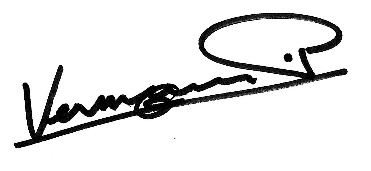 Nom:				Patrick VermeirenFonction:			CEO